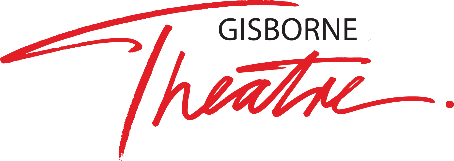 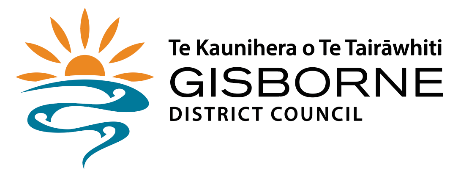 VOLUNTEER USHER REGISTRATIONI am applying to volunteer as an Usher at the War Memorial Theatre and/or Lawson Field Theatre.  I understand that I will be expected to undergo Health & Safety inductions and training.  I am physically fit and able to provide assistance in an emergency.  I agree to take direction from Theatres staff to provide the best customer service to theatre patrons and keep them safe.  I agree to a Police check if required.PLEASE RETURN COMPLETED FORM TO halls@gdc.govt.nzor GDC CUSTOMER SERVICE, 15 FITZHERBERT STREETFULL NAME:PHYSICAL ADDRESS:PHONE NUMBER:EMAIL ADDRESS:REFERRING ORGANISATION:EMERGENCY CONTACT:EMERGENCY CONTACT PHONE:DATE OF SUBMISSION: